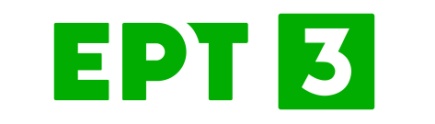 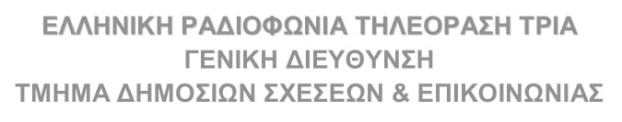 ΤΡΟΠΟΠΟΙΗΣΗ ΠΡΟΓΡΑΜΜΑΤΟΣΠαρασκευή    28/04/23………………………………………………………18:00  |  Ειδήσεις/ Δελτίο στη Νοηματική 18:50  |  Αθλητικά
18:55  |  Καιρός 19:00 |  Sports Doc [E]19:15 | Volley League  (Ζ)Η ΕΡΤ3 μεταδίδει απευθείας τους τελικούς του πρωταθλήματος της Volley League 2022-23 με τον Ολυμπιακό Σ.Φ.Π. και τον ΠΑΟΚ να διεκδικούν τον τίτλο του πρωταθλητή.Με τον Ολυμπιακό που φέτος κέρδισε το τρίτο ευρωπαϊκό τρόπαιο της ιστορίας του να έχει το πλεονέκτημα έδρας, τον ΠΑΟΚ να προέρχεται από την κατάκτηση του Κυπέλλου Ελλάδας και κάθε ομάδα να χρειάζεται τρεις νίκες επί της αντιπάλου της, κάθε αγώνας προσφέρει θέαμα υψηλού επιπέδου, ενώ οι αναμετρήσεις κρίνονται συχνά ακόμη και στα πέντε σετ.  Κάθε αγώνας και ντέρμπι με τις κάμερες της ΕΡΤ να είναι εκεί, καταγράφοντας τις εξελίξεις μέχρι την ανάδειξη του πρωταθλητή! 4ος ΤΕΛΙΚΟΣ ΠΡΩΤΑΘΛΗΜΑΤΟΣ    ΠΑΟΚ - ΟΛΥΜΠΙΑΚΟΣ21:30 | Λευκή Παγίδα[E]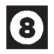 [Ice Trap]Σειρά ντοκιμαντέρ παραγωγής Γαλλίας .Επεισόδιο 1ο: Σε βαθιά νερά [In at the deep end]22:00 |  Ο Καιρός με τον Σάκη Αρναούτογλου…………………………………………………………………- το πρόγραμμα τροποποιείται λόγω αγώνα βόλεϊΣάββατο   29/04/23……………………………………………………………….16:00 |  Ποδόσφαιρο - Super League 2 (Ζ)H Super League 2, είναι αποκλειστικά στην ποδοσφαιρική κερκίδα της ΕΡΤ!  30 ομάδες σε 2 ομίλους, έρχονται αντιμέτωπες σε 1 συναρπαστικό πρωτάθλημα που κόβει την ανάσα  και θα κρίνει τον τίτλο της χρονιάς αλλά και την άνοδο στην κορυφαία κατηγορία! Απολαύστε τις πιο σημαντικές αναμετρήσεις, σε απευθείας μετάδοση, αποκλειστικά από την ΕΡΤ3.   ΑΕΚ Β  – ΟΦ ΙΕΡΑΠΕΤΡΑΣ  22Η ΑΓΩΝΙΣΤΙΚΗ…………………………………………………………………-  προστίθεται και 2ος αγώνας  Super League  2  το Σάββατο (αντικαθιστά τον αγώνα μπάσκετ)Δευτέρα  01/05/23……………………………..15:15  |  Ποδόσφαιρο - Super League 2  (Ζ)H Super League 2, είναι αποκλειστικά στην ποδοσφαιρική κερκίδα της ΕΡΤ!  30 ομάδες σε 2 ομίλους, έρχονται αντιμέτωπες σε 1 συναρπαστικό πρωτάθλημα που κόβει την ανάσα  και θα κρίνει τον τίτλο της χρονιάς αλλά και την άνοδο στην κορυφαία κατηγορία! Απολαύστε τις πιο σημαντικές αναμετρήσεις, σε απευθείας μετάδοση, αποκλειστικά από την ΕΡΤ3.ΠΑΝΑΘΗΝΑΪΚΟΣ Β - ΜΑΚΕΔΟΝΙΚΟΣ  22Η ΑΓΩΝΙΣΤΙΚΗ………………………………………………-αλλαγή ομάδων